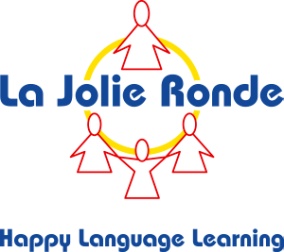 Personal Information Form(Please answer all questions, using N/A where a question is not applicable)Personal InformationIf you have lived at your current address for less than 5 years, please provide your address history for the last 5 years. Please add extra lines to the table if necessary.Language LevelPlease give details of your fluency in English, French, and Spanish. Give details on proficiency by using the number reference below.1 – Native 2 - Completely fluent 3 - Good knowledge and understanding 4 - BasicEmployment InformationEmployment and Education HistoryPlease give details of your entire education and employment history from the age of 18, in chronological order (oldest to most recent below). Include further education and any gaps in employment with the reason for them. Please add more rows to the table if needed.Employment and Education History ContinuationReferencesWe require the name, address and postcode of 2 independent referees (referees must not be family members), one of which must be your current and the other your most recent previous employer.If you are unable to provide references from your last 2 employers, please contact us for guidance. QualificationsRight to work in the UK/IrelandTitle:First Name(s):Surname:Date of Birth:Current Address (including postcode):Date moved to this address:Home telephone number:Mobile number:Email address:AddressDate FromDate ToLanguageSpokenWrittenReadingEnglishFrench
SpanishAre you presently employed?	If yes, do you work full or part time?How many hours per week are you currently working?Name and address of School, College, University and/or CompanyDates EmployedFromDates EmployedFromDates EmployedToDates EmployedToSubject or Job TitleReason for leavingName and address of School, College, University and/or CompanyMonthYearMonthYearSubject or Job TitleReason for leavingName and address of School, College, University and/or CompanyDates EmployedFromDates EmployedFromDates EmployedToDates EmployedToSubject or Job TitleReason for leavingName and address of School, College, University and/or CompanyMonthYearMonthYearSubject or Job TitleReason for leavingReferee12NamePositionCompany NameCompany Address 1Company Address 2Company PostcodeCompany Telephone No.Company EmailDo you have a teaching qualification?If yes, please give detailsNationality:Do you require a work permit to work in the UK/Ireland?     If yes, please give detailsHave you lived outside of the UK/Ireland for more than 3 months in the last 5 years?     If yes, please give details     If you have answered yes to the above question you will need to provide disclosure clearance     from any country you have lived in during the previous 5 years. There will be no exceptions.     If you have answered yes to the above question you will need to provide disclosure clearance     from any country you have lived in during the previous 5 years. There will be no exceptions.